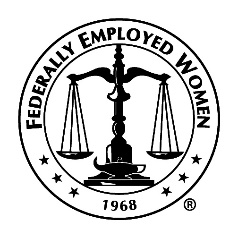 **LIFETIME & DIAMOND UPGRADE FORM**Please use fill in or print legibly on printed formFirst Name: 	Last Name: Membership ID #:  Chapter Name: Phone #:  Email (Primary): Select Upgrade (Enter amount in one of the Payment Options below)Lifetime Member ($300)Diamond Lifetime Member (Upgrade from Annual Membership $500)Diamond Lifetime Member (Upgrade from Lifetime Membership $200)Payment Option 1: Pay by Credit Card (Via Email)To submit: Complete form and email to membershipvp@few.orgPlease enter the required billing address when paying by Credit CardAddress Line 1: Address Line 2: City, State, Zip Code: Visa 		Charge Amount: MC 		Expiration Date: Authorizing Cardholder Signature: 	Printed Cardholder Name: Payment Option 2: Pay by Check (Via Mail Only)Mail check to:		FEDERALLY EMPLOYED WOMENP.O. BOX 75551BALTIMORE, MD 21275-5551Check Details - Number:  Date:  Amount: No refunds will be made upon the acceptance and processing of a membership application.Contributions or gifts to FEW are not deductible as charitable contributions for federal income tax purposes.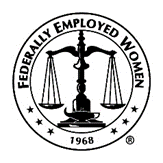 **LIFETIME & DIAMOND ELIGIBILITY**Lifetime and Diamond Lifetime EligibilityLIFETIME MEMBERSHIP: A lifetime membership may be granted to any person eligible for membership who pays the applicable lifetime membership fee of $300 to National FEW.Lifetime members receive a letter of acknowledgment signed by the FEW National President, a personalized plaque showing lifetime membership, separate NTP/NE registration, three (3) days early NTP/NE registration, and a lapel pin.A National lifetime membership does not preclude payment of yearly Chapter/Regional obligations.Replacement of a lifetime membership plaque shall be at actual cost-plus shipping.DIAMOND MEMBERSHIP: Add to the Lifetime Membership for an additional $200 to National FEW.Additional benefits include a special place at the pre-registration desk at the NTP/NE, reserved seating at NTP/NE special events, an invitation to the President’s Reception (valid for the first year only), recognition in the NTP/NE Program Book, a Diamond Lifetime Membership gift bag at NTP/NE (valid for the first year only). one-week early NTP/NE registration, a name tag like the NBOD name tags, and a lapel pin. A National diamond lifetime membership does not preclude payment of yearly Chapter/Regional obligations.Replacement of a diamond lifetime name tag and/or lapel pin shall be at actual cost-plus shipping.Information about FEW is posted on the FEW website:http://www.few.orgNo refunds will be made upon the acceptance and processing of a membership application.Contributions or gifts to FEW are not deductible as charitable contributions for federal income tax purposes.